Animal Science I        Course SyllabusRoom:A114Instructor:  Mr. Andy NelsonCourse Description:This course focuses on the basic scientific principles and processes that are involved in animal physiology, breeding, nutrition, and care in preparation for an animal science career major. Topics include animal diseases, introduction to animal science, animal nutrition, animal science issues, career opportunities, and animal evaluation. Skills in biology, chemistry, and algebra are reinforced in this course.Course Goals: Over the course of the semester, students will:Explore leadership opportunities and SAE related to the agriscience industry. Understand careers in the animal science industry.Remember terminology relevant to animal agricultureUnderstand agricultural animals.Understand the impact of animal agriculture.Understand animal management.Understand animal digestion.Understand animal reproductionTexts:1.FFA Student Handbook, 15thed. (Indianapolis: National FFA organization, 2011)2.Official FFA Manual3.Modern Livestock and Poultry Production, Gillespie.  Evaluation: All agriculture classes are made up of 3 components, FFA, SAE and classroom instruction.  Classroom instruction may include things such as classwork, journals, notebooks, quizzes, homework, tests, projects, labs, etc. Your grade will be based upon your participation in all three areas. All entered into the gradebook on a points scale, NOT weighted. Points are assigned based on the complexity of the assignment.  Other assignments will have points values assigned when the assignment is made.  At the end of the semester you will be administered a state designed test that will evaluate your performance I will clear this up in class.  The final exam will be handled differently and will be performance based but not limited to an end of course teacher made test.  This test will count ¼ (25%) of your total semester grade. All assignments are to be completed on time and on your own unless otherwise instructed by your teacher.  Late assignments are disruptive to the learning process and do not serve the purpose for which they were assigned. The instructor reserves the right to not accept any late assignment except in the case of an absence. When absent, all assignments must be made up in a timely manner.  You will have the number of days you are absent plus one to make up all assignments (for example, if you are absent 2 days you have 3 days in which to make up all work) unless other arrangements have been made with the teacher.  All missing assignments due to absence will be entered into the gradebook as a 0 until they are completed.  In the case of an absence, you should check Canvas for assignments and information. Also, any handouts will be placed in the makeup work folder in the classroom and on canvas.Classroom Supplies Needed: Flash drive or other personal method of storage (google drive, dropbox, etc)HeadphonesoPen orPencil1-subject composition notebook (the kind without the perforated edges -I do NOT want papers torn out)The FFA is in objective 1.00 and is highly recommended that you become a member.  Membership are $15.00 for a year.  When you become a member you can participate in the many events and contest and even run for an FFA office.  I will talk about this in class.School net will be used for all quizzes and most test.  I will provide a code that you can enter on this site to take Animal Science 1 quizzes and test.  I will also provide the code on canvas.  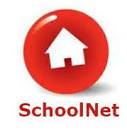 Grading scale:  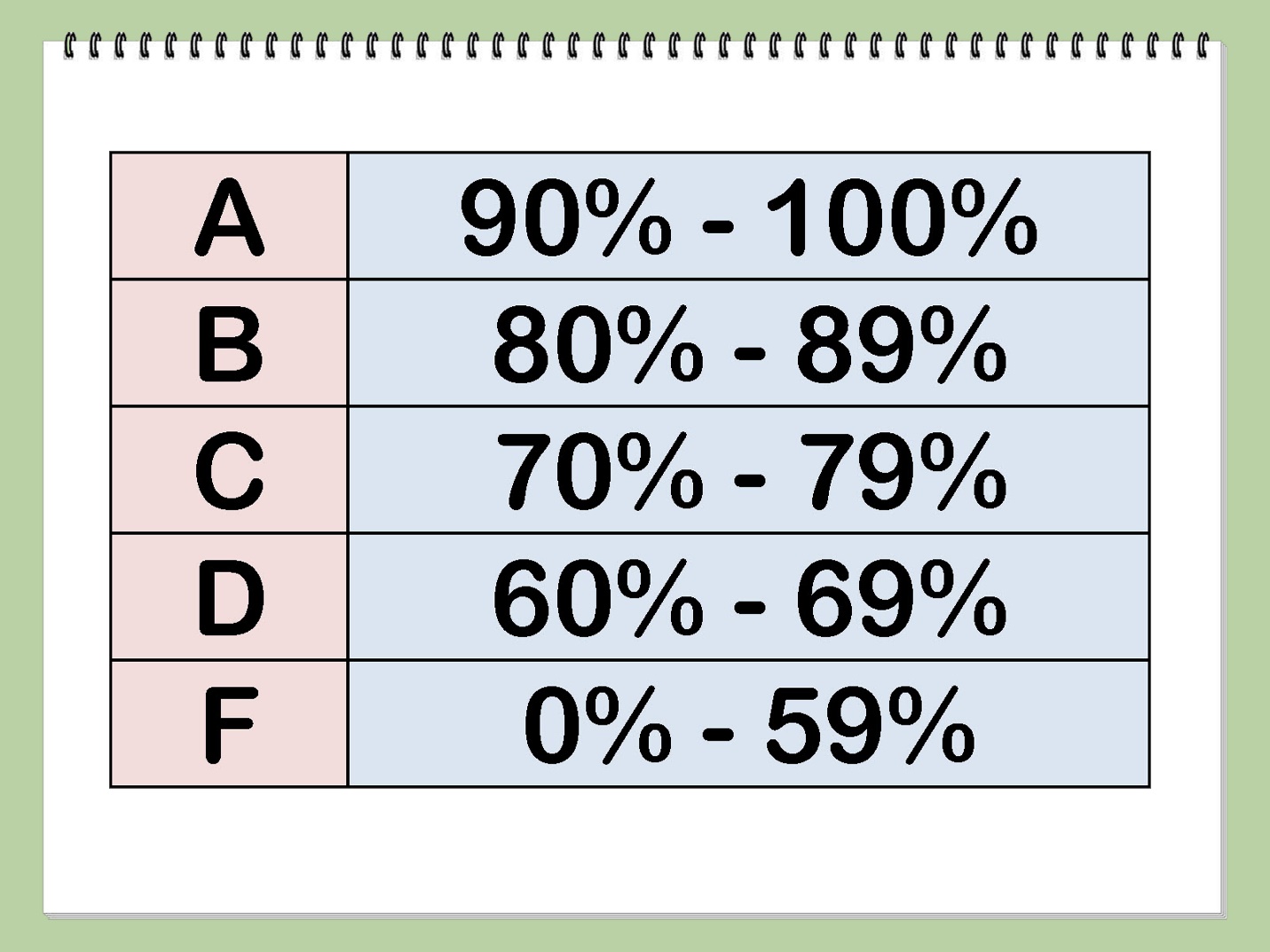 